VSTUPNÍ ČÁSTNázev moduluSoučásti strojů umožňující pohybKód modulu39-m-4/AA35Typ vzděláváníOdborné vzděláváníTyp moduluodborný teoretickýVyužitelnost vzdělávacího moduluKategorie dosaženého vzděláníL0 (EQF úroveň 4)H (EQF úroveň 3)M (EQF úroveň 4)Skupiny oborů39 - Speciální a interdisciplinární obory21 - Hornictví a hornická geologie, hutnictví a slévárenství23 - Strojírenství a strojírenská výroba26 - Elektrotechnika, telekomunikační a výpočetní technika41 - Zemědělství a lesnictvíKomplexní úlohaÚčel a rozdělení hřídelíObory vzdělání - poznámky39 – 41 – L01 AutotronikDélka modulu (počet hodin)12Poznámka k délce moduluPlatnost modulu od30. 04. 2020Platnost modulu doVstupní předpoklady1. Modul je určen pro žáky 1. ročníků oborů vzdělání se zaměřením na autoopravárenství. Předpokladem pro úspěšné absolvování modulu jsou základní znalosti fyziky a geometrie získané na základní škole. 2. Zvládnutí následujících modulů: Rozebíratelné spoje, Nerozebíratelné spojeJÁDRO MODULUCharakteristika moduluModul je napojen na výsledky vzdělávání RVP (oblast Strojní zařízení) a reflektuje výsledky učení podle stanoveného odborného základu pro obory vzdělání v autoopravárenství. Cílem modulu je zvýšit teoretické dovednosti a znalosti o částech strojů umožňující pohyb. Tyto znalosti pomohou v lepší návaznosti na praktické dovednosti a lepší uplatnitelnost na trhu práce.Očekávané výsledky učeníŽák po absolvování modulu: 1. popíše a rozliší části strojů umožňující pohyb; 2. posuzuje a stanovuje způsoby uložení hřídelí a čepů a použití spojek; 3. definuje využití brzdných zařízení.Obsah vzdělávání (rozpis učiva)- hřídele, čepy, spojky - ložiska - brzdy a zdržeUčební činnosti žáků a strategie výuky1.   Popíše a rozliší části strojů umožňující pohyb: - Žák po výkladu řízeným rozhovorem zopakuje nejdůležitější části látky. - Žáci řeší při skupinové týmové výuce rozlišení a rozdíly částí strojů umožňující pohyb včetně praktického použití. - Žáci seznámí ostatní žáky s výsledky své práce a reagují na otázky. - Každý žák je samostatně testován v rámci opakování látky. 2. Posoudí a stanoví způsoby uložení hřídelí a čepů včetně použití spojek: - Žák po výkladu řízeným rozhovorem zopakuje nejdůležitější části látky. - Žáci ve skupině řeší problémovou úlohu a v rámci projektu stanovují uložení hřídelí a čepů. - Žáci dále vyhledávají použití spojek. - Žáci seznámí ostatní žáky s výsledky své práce a reagují na otázky. - Každý žák je samostatně testován v rámci opakování látky. 3. Definuje využití brzdných zařízení: - Žák po výkladu řízeným rozhovorem zopakuje nejdůležitější části látky. - Žáci řeší ve skupině problematiku využití brzdných zařízení na konkrétních zařízeních.  - Žáci seznámí ostatní žáky s výsledky své práce a reagují na otázky. - Každý žák je samostatně testován v rámci opakování látky. Zařazení do učebního plánu, ročníkModul je vhodný pro výuku žáků v 1. ročníku oborů vzdělání zabývajících se autoopravárenstvím.VÝSTUPNÍ ČÁSTZpůsob ověřování dosažených výsledků1. Popíše a rozliší části strojů umožňující pohyb: - Prověření provést formou dílčích testů z této oblasti. 2. Posoudí a stanoví způsoby uložení hřídelí a čepů včetně použití spojek: - Prověření provést formou dílčích testů z této oblasti. 3. Definuje využití brzdných zařízení: - Prověření provést formou dílčích testů z této oblasti. - Na konci modulu provést ověření závěrečným testem.Kritéria hodnoceníKritéria pro splnění modulu: Absence na výuce modulu nesmí přesáhnout 20 %. Kritéria hodnocení s ohledem na očekávané výsledky učení:Splnit všechny průběžné hodnotící testy, tj z oblastí: 1. části strojů umožňující pohyb; 2. způsoby uložení hřídelí a čepů, použití spojek; 3. využití brzdných zařízení (celkem 3 testy, každý splnit minimálně na 50 %);Splnění závěrečného testu v modulu z oblastí zahrnují všechny oblasti očekávaných výsledků učení, tzn. části strojů umožňující pohyb; způsoby uložení hřídelí a čepů, použití spojek; využití brzdných zařízení (splnit minimálně na 50 %).Doporučená literaturaMIČKAL, Karel. Strojnictví Části strojů pro učební a studijní obory SOU a SOŠ. 1. Praha: Sobotáles, 1995. ISBN 80-85920-01-8. GSCHEIDLE A KOL. Příručka pro automechanika. 1. vydání. Praha: Sobotáles, 2001. ISBN 80 -85920 – 76 - X PoznámkyNutná odborná učebna s projektorem. Připojení na internet. Doporučené učební pomůcky (řezy, obrazy apod.). Obsahové upřesněníOV RVP - Odborné vzdělávání ve vztahu k RVPMateriál vznikl v rámci projektu Modernizace odborného vzdělávání (MOV), který byl spolufinancován z Evropských strukturálních a investičních fondů a jehož realizaci zajišťoval Národní pedagogický institut České republiky. Autorem materiálu a všech jeho částí, není-li uvedeno jinak, je Petr Hart. Creative Commons CC BY SA 4.0 – Uveďte původ – Zachovejte licenci 4.0 Mezinárodní.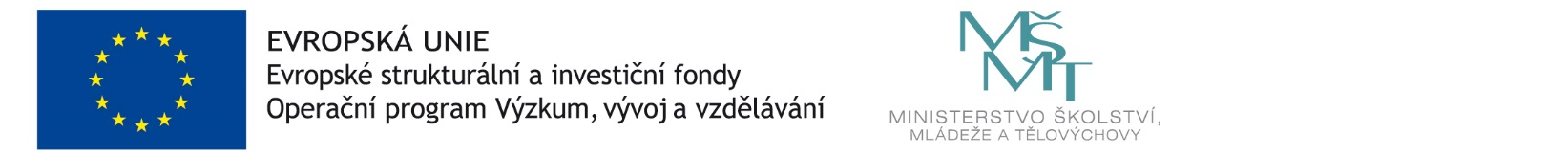 